Ш У Ö МП О С Т А Н О В Л Е Н И Еот 03 августа 2015 г.                                                                     №  8гп. Усогорск, Удорского районаРеспублика КомиО выделении специальных мест дляразмещения печатных агитационныхматериалов на территории городскогопоселения «Усогорск» при подготовке и проведении выборов депутатов Государственного Совета Республики Коми VI созыва, депутатов  Совета муниципального района «Удорский» пятого созыва  13 сентября 2015 годаВ целях обеспечения условий проведения предвыборной агитации посредством размещения печатных агитационных материалов при подготовке и проведении выборов депутатов Государственного Совета Республики Коми VI созыва, депутатов Совета муниципального района «Удорский» пятого созыва в единый день голосования 13 сентября 2015 года, в соответствии с пунктом 7 статьи 54 Федерального закона №67-ФЗ «об основных гарантиях избирательных прав и права на участие в референдуме граждан Российской Федерации» от 12.06.2012 года, ПОСТАНОВЛЯЮ:Выделить специальные места для размещения предвыборных печатных агитационных материалов при подготовке и проведении выборов депутатов Государственного Совета Республики Коми VI созыва, депутатов Совета муниципального района «Удорский» пятого созыва в единый день голосования 13 сентября 2015 года на территории каждого избирательного участка согласно приложению.Обратить внимание кандидатов, избирательных объединений на:Необходимость  Размещение печатных агитационных материалов только с разрешения собственников и владельцев объектов, с заключением                      соответствующих договоров. При этом за размещение агитационных материалов                       на объекте, находящимся в государственной или муниципальной собственности и                       специально оборудованных местах, плата не взимается.  Запрещение вывешивать (расклеивать, размещать) печатные агитационные материалы на памятниках, обелисках, зданиях, сооружениях и в помещениях, имеющих историческую, культурную  и архитектурную ценность, а также в зданиях, в которых размещены избирательные комиссии, помещения для голосования, и на  расстоянии менее  от входа в них.Направить копию настоящего постановления в территориальную избирательную комиссию Удорского района.Настоящее постановление подлежит обнародованию. Контроль за исполнением настоящего постановления оставляю за собой.Глава городского поселения Усогорск –председатель Совета поселения                                                         Б. Н. НемчиновПриложение к постановлению главыМО ГП «Усогорск»№ 8  от 03 августа 2015 г. СПИСОКспециальных мест для размещения печатных агитационных материаловна территории городского поселения «Усогорск» при подготовке и проведениивыборов депутатов Государственного Совета Республики Коми VI созыва, депутатов  Совета муниципального района «Удорский» пятого созыва 13 сентября 2015 года«Усогорск» каровмÖдчÖминлÖнмуниципальнÖй юконсаюралысь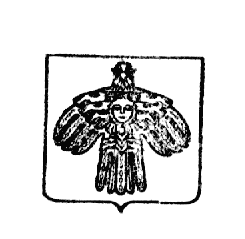 Глава муниципального образования городского поселения «Усогорск»№ п/пМесто и адрес размещения агитационного стендаНомер и адрес избирательного участка1Информационный стенд в районе дома №13 по ул. Дружбы  – Торговый дом «Юкон»Избирательный участок № 442п. Усогорск ул. Дружбы д. 172Информационный стенд в районе дома №14 по ул. Ленина  – магазин «Вечерний -1»Избирательный участок № 443п. Усогорск ул. Ленина д. 18 3Информационный стенд в районе дома №20 по ул. Привокзальной – железнодорожный вокзал ст. КосланИзбирательный участок № 444ст. Кослан ул. Привокзальная д. 94Информационный стенд в здании нового магазина  д. Разгорт (по согласованию) Избирательный участок  № 445д. Разгорт д. 31